Vi hälsar Er och Era  hundar Välkomna till en riktig helhelg i Vingåker 21-22 Oktober!Östergötlands och Smålands Lo  samarrangerar med chansen att ställa för två mycket erfarna uppfödare och domare.Lördagen dömer Mr Brian Grace / Ranaleen Ireland för Östergötlands LO.Anmälan via mail till Camilla Östman   kennelcopper@gmail.comBetalning till Handelsbanken kontonummer clearing 6598       konto 413971791Kontakt Camilla 0706646879Sista anmälan och betalning 2 /10.VJU dagen går av stapeln samma dag, samma plats men med senare starttid för att undvika krockar.Söndagen dömer Mrs Francis McKimm / Trawicka Belgien för Smålands LO.Anmälan via mail till Louise Holm  irishfairhaven@hotmail.comBetalning till Handelsbanken  clearing 6617  konto 122364198Sista anmälan och betalning 2/10. Kontakt Louise 0730976982Boende, sök B&B via Tripadvisor Hotell finns i Katrineholm också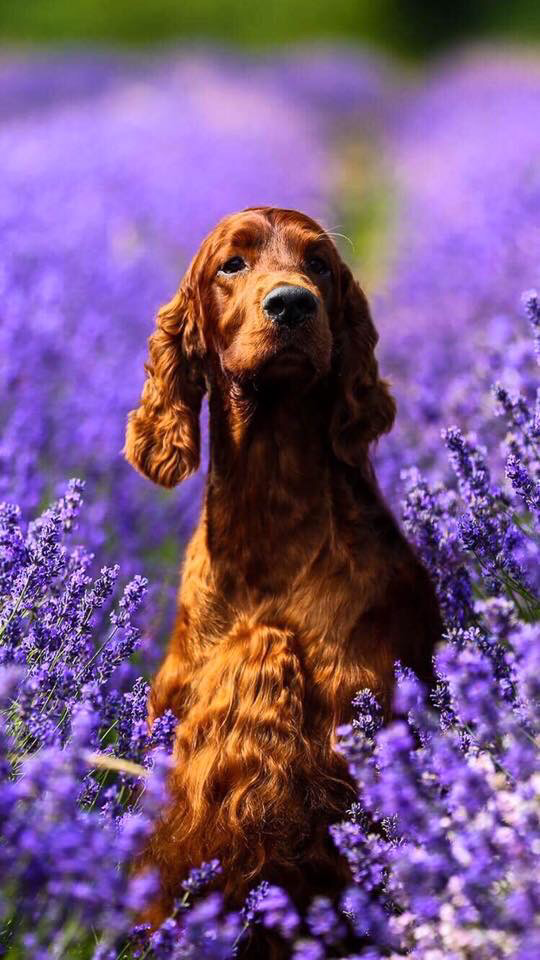 Presentation av våra domare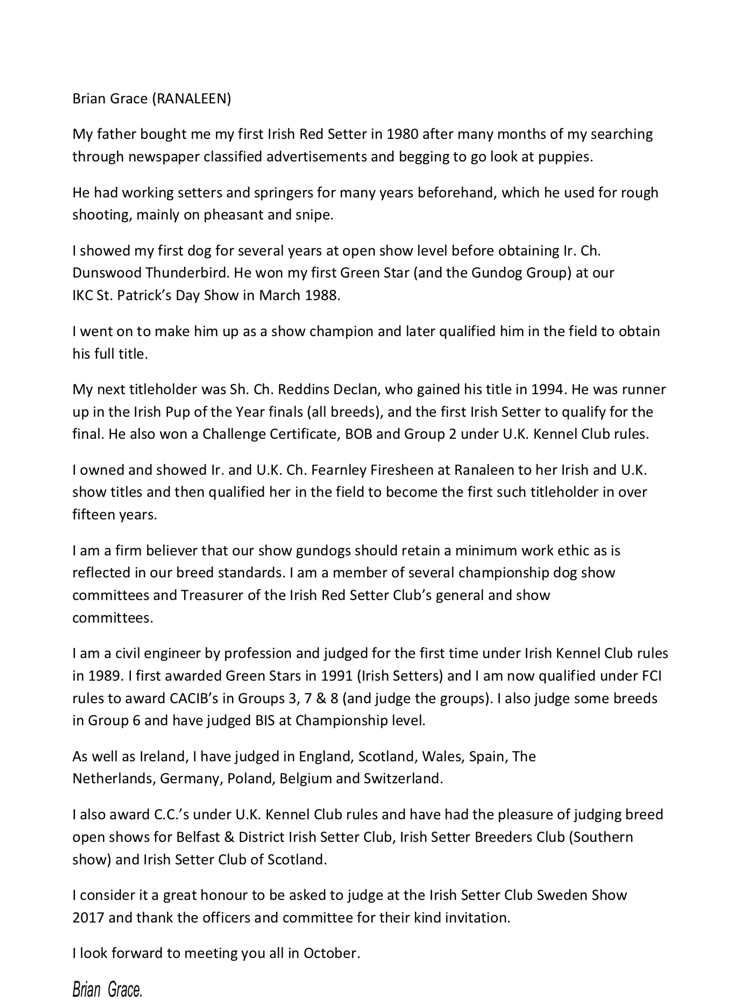 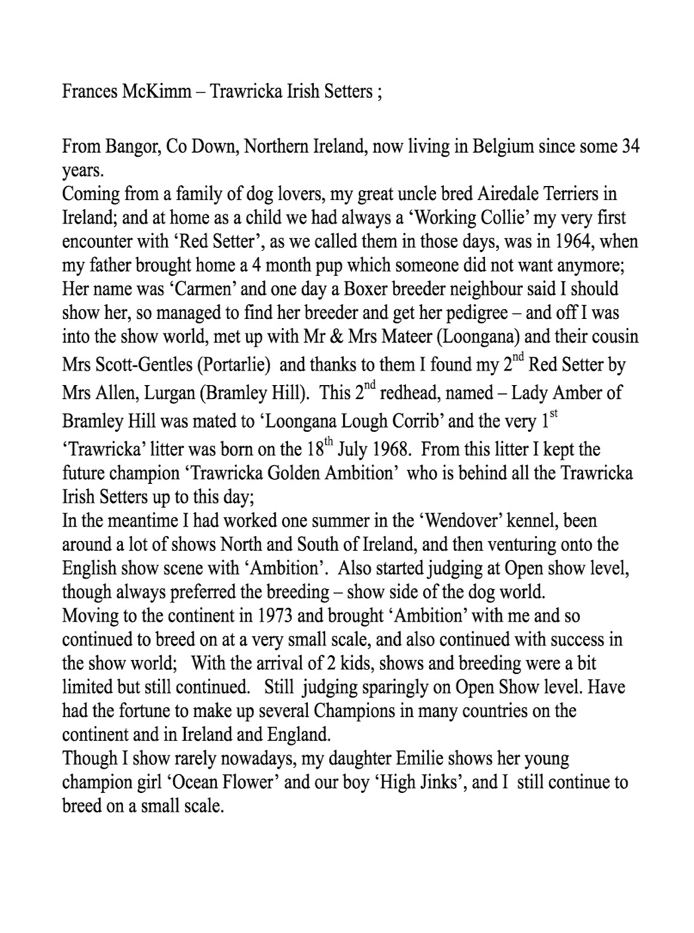 